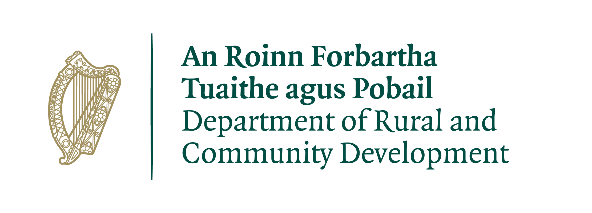 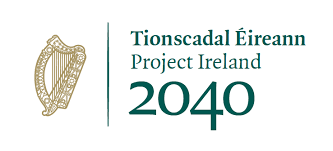 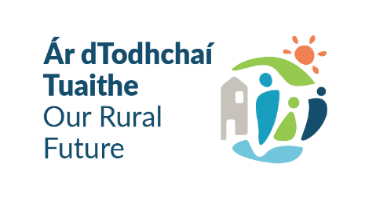 Maoiniú CLÁR 2024Foirm Iarratais do Bheart 2:  Soghluaisteacht, Cúram Ailse, Céadfhreagróirí Pobail agus Iompar do Bhéilí ar Rothaí Úsáid SonraíBainfidh an Roinn Forbartha Tuaithe agus Pobail úsáid as an eolas ar an bhFoirm Iarratais seo chun an t-iarratas a phróiseáil. Féadfaidh an Roinn tuilleadh eolais a lorg chun soiléiriú a fháil ar ghnéithe den tionscadail atá beartaitheTá an tIarratasóir agus an Roinn faoi réir dhlíthe cosanta sonraí agus príobháideachais na hÉireann agus an AE, go háirithe an tAcht um Chosaint Sonraí 2018 agus Rialachán (AE) 2016/679, ar a dtugtar Rialachán Ginearálta an AE maidir le Cosaint Sonraí ("RGCS").Coinníonn an Roinn an ceart i leith nochta chun críocha iarratais faoin Acht um Shaoráil Faisnéise 2014 nó ar chúis eile, i dtaca leis an tionscadal/na tionscadail atá maoinithe  –aon fhaisnéis a chuireann an tIarratasóir ar fáil don Roinn, aon sonraí ábhartha a bhailigh an Roinn agus deontais á riar aici don tionscadal, ach amháin sa chás go meastar an fhaisnéis a bheith pearsanta nó íogair ó thaobh na tráchtála de.Dearbhú IarratasóraDeimhním go bhfuil mionsonraí an iarratais seo ceart agus Go bhfuil an tionscadal lonnaithe i gceantar CLÁRGo bhfuil Maoiniú Meaitseála ar fáil agus curtha i leataobh don tionscadalGo bhfuil gach cead riachtanach i bhfeidhmGo gcuirfear seirbhísí iompair ar fáil saor in aisce.Go bhfuil tiománaithe deonacha againn a bhfuil an ceadúnas cuí acu chun an fheithicil a bhfuil iarratas á dhéanamh ina leith a thiomáint.Tá an eagraíocht sa riocht go mbeidh sí ábalta an t-árachas, an cháin agus an chothabháil leanúnach riachtanach a sholáthar don fheithicil.Feidhmíonn an eagraíocht ar bhonn deonach.Sínithe ag: _________________________   		Dáta:_________________________Post:________________________Ainm an Iarratasóra/ na hEagraíochta/ an Ghrúpa: Duine Teagmhála agus an Post atá acu:Seoladh:Ríomhphost:Guthán:Deimhnigh go bhfuil d'eagraíocht i gceantar CLÁR nó ag feidhmiú os cionn 80% i gceantair CLÁR; Tá/NílSuíomh / ceantar ginearálta ina bhfeidhmítear: Tabhair mionsonraí i dtaobh an 80% den ghá is féidir a lua le ceantair CLÁR.Ainm agus Uimhir Aitheantais na Toghroinne Ceantair: https://assets.gov.ie/3118/201118151156-877e213445e54444a6cf1fdb9300cf45.pdfTabhair Éirchód nó comhordanáidí XY (formáid ITM) don áit ina mbeidh an fheithicil lonnaithe: Ba chóir comhordanáidí XY a thabhairt i bhformáidí Irish Tranverse Mercatot (ITM). Is féidir comhordanáidí a athrú go formáid ITM anseo: https://gnss.osi.ie/new-converter/. Úsáidfear na sonraí seo chun geo-mhapáil a dhéanamh ar gach tionscadal a n-éireoidh leis.Cur síos achomair ar an bhfeithicil nó ar an oiriúnú feithicle beartaithe atá le maoiniú:Tosaíocht Tháscach (atá ábhartha d’Eagraíochtaí Réigiúnacha agus Náisiúnta agus sin amháin):Tabhair cur síos gearr ar d’eagraíocht agus ar a gníomhaíochtaí reatha a thacaíonn leis na riachtanais arna lua san Achoimre ar an Scéim (déan cur síos ar líon na bpaisinéirí/na mbéilí a iompraítear in aghaidh na seachtaine má tá a leithéid de sheirbhís ann cheana féin): Tabhair achoimre ar an ngá atá leis an bhFeithicil (déan cur síos ar líon na bpaisinéirí/na mbéilí a bhfuil sé beartaithe agaibh a iompar gach seachtain):Tabhair achoimre mhionsonraithe (lena n-áirítear costais tháscacha) ar an bhfeithicil/ar na feithiclí agus/nó ar an oiriúnú/na hoiriúnaithe feithicle atá beartaithe faoin iarratas seo:Costas iomlán na feithicle/an fheistithe:€An méid maoinithe atáthar a lorg: (90% ar a mhéad den chostas iomlán a bhainfeadh le feithicil hibride/leictreach a cheannach) nó (80% ar a mhéad den chostas iomlán a bhainfeadh le feithicil pheitril/díosail a cheannach)€Maoiniú Meaitseála/Ranníocaíocht in Airgead Tirim: (10% ar a laghad den chostas iomlán a bhainfeadh le feithicil hibride/leictreach a cheannach) nó(20% ar a laghad den chostas iomlán a bhainfeadh le feithicil hibride/leictreach a cheannach)€Foinse an Mhaoinithe Meaitseála e.g. tiomsú airgid, comhlacht daonchairdiúil etc.:An méid Maoinithe Meaitseála atá á chur ar fáil ag an iarratasóir: €An bhfuil fianaise ar Mhaoiniú Meaitseála leis seo (Tá/Níl):(e.g ráiteas bainc a thaispeánann iarmhéid ar fáil nó fianaise chomhchosúil)An bhfuil an meastachán a bhfuil gá leis leis seo (Tá/Níl) (tá ceann ag teastáil ag céim an iarratais):Sonraí an mheastacháin/na meastachán (ainmneacha na soláthróirí agus suimeanna):Sonraí an mheastacháin/na meastachán (ainmneacha na soláthróirí agus suimeanna):An cineál feithicle (peitreal/díosal/hibrideach/leictreach):An ndearnadh iarratas ar mhaoiniú don tionscadal seo chuig scéim nó clár ar bith eile le 12 mhí anuas? (Rinneadh/Ní dhearnadh) Má rinneadh, an bhfuil sé ceadaithe nó an bhfuil sé ag fanacht ar chinneadh? (Tá/Níl):Má tá, tabhair mionsonraí.Tá mionsonraí faoi stádas agus bunú na heagraíochta/an ghrúpa ag gabháil leis seo (Tá/Níl):An oibríonn d’eagraíocht ar bhonn deonach go hiomlán? (Oibríonn/Ní oibríonn): Tabhair sonraí le do thoil.An gcuirtear do sheirbhísí iompair ar fáil saor in aisce? (Cuirtear/Ní chuirtear):Tabhair sonraí le do thoil. An bhfuil tiománaithe deonacha agaibh a bhfuil an ceadúnas cuí acu chun an fheithicil a bhfuil iarratas á dhéanamh ina leith a thiomáint? (Tá/Níl): Tabhair sonraí le do thoil.An mbeidh d’eagraíocht in ann an t-árachas, an cháin agus an chothabháil leanúnach riachtanach a sholáthar don fheithicil? (Beidh/Ní bheidh): Tabhair sonraí le do thoil.